DODATEK č. 1k dohodě o vytvoření pracovních příležitostí v rámci veřejně prospěšných prací
a poskytnutí příspěvku
č. CVA-V-37/2016 ze dne 25.5.2016uzavřená meziÚřadem práce České republiky zastupující osoba:	Mgr. Dagmar VIčková , řediteI Kontaktního pracoviště v Chomutověsídlo:	Dobrovského 1278/25. 170 00 Praha 7IČ	72496991adresa pro doručování: Cihlářská č.p. 4107 , 430 03 Chomutov 3(dále jen úřad práce) na straně jednéazaměstnavatelem:	Základní škola Kadaň. Na Podlesí 1480. okres Chomutovzastupující osoba:	Mgr. Zdeněk Hosman . ředitel školy	sídlo (místo podnikání): Na Podlesí č.p. 1480. 432 01 Kadaň 1IC:	46789995(dále jen zaměstnavatel) na straně druhéČlánek IÚčel dodatkuÚčelem tohoto dodatku je úprava výše uvedené dohody uzavřené mezi úřadem práce a zaměstnavatelemČlánek IIPředmět dodatkuDosavadní text článku II 1 dohody se nahrazuje textem:11.1 Zaměstnavatel vytvoří níže uvedené pracovní příležitosti v rámci veřejně prospěšných prací (dále jen "pracovní místa") na dobu od 1.6.2016 do 31.8.2017.Dosavadní text článku II 3 dohody se nahrazuje textem:II .3 Pracovní místa budou obsazována zaměstnanci, které zaměstnavatel přijme do pracovního poměru po uzavřeni této dohody. Pracovní smlouva se zaměstnanci musí být uzavřena na dobu určitou . nejdéle do 31.8 2017.Dosavadní text článku II 4 dohody se nahrazuje textemII 4 V případě, že pracovní poměr zaměstnance skonči přede dnem 31.8.2017. zaměstnavatel písemně oznámí úřadu práce den a způsob skončeni tohoto pracovního poměru, a to nejpozději ke dm doloženi výkazu „Vyúčtování mzdových nákladů - VPP" za měsíc, ve kterém byl pracovní poměr zaměstnance skončen.MPSV-OSÚ. ved odd. 616 15. 11. 2005- 1 -Dosavadní text článku 111.1 dohody se nahrazuje textem:111.1 Úřad práce se zavazuje poskytnout zaměstnavateli příspěvek ve výši skutečně vyplacených mzdových nákladu na zaměstnance, včetně pojistného na sociální zabezpečení, příspěvku na státní politiku zaměstnanosti a pojistného na veřejné zdravotní pojištění, které zaměstnavatel za sebe odvedl z vyměřovacího základu zaměstnance, maximálně však ve výši stanovené v níže uvedeném přehleduSoučet poskytnutých měsíčních příspěvku nepřekročí částku 420 000 Kč.Dodatek je sepsán ve dvou vyhotoveních, z nichž jedno obdrží úřad práce a jedno zaměstnavatel / příjemceDodatek nabývá platnosti a účinnosti dnem jeho podpisu oběma smluvními stranami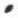 V Chomutově dne 10.2.2017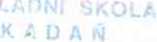 Z/ '//Mgg/ Zdeněk Hosman
ředitel školy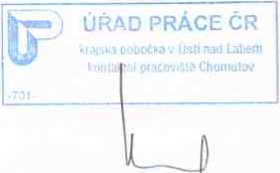 Mgr. Dagmar Vlčková
ředitel Kontaktního pracoviště v ChomutověZa úřad práce vyřizuje Soňa KališováTelefon:	950 118 414-2 -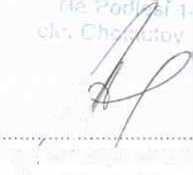 Druh prácePočet pracovních místTýdenní pracovní doba v hod.(úvazek)pomocný pracovník údržby budov240Celkem2	iDruh prácePočet pracovních místTýdenní pracovní doba v hod.(úvazek)Max měsíční výše příspěvku na 1 pracovní místo (Kč)pomocný pracovník údržby budov24014 000■